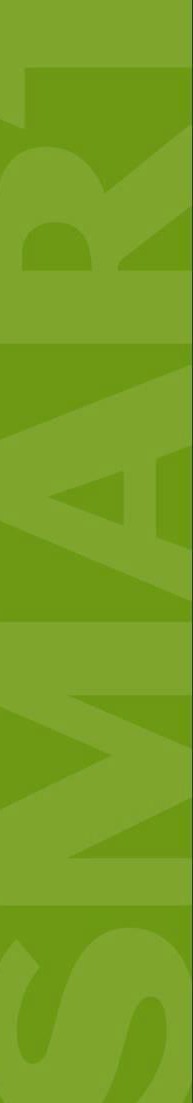 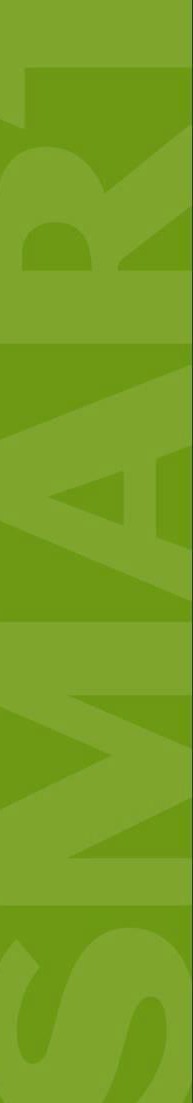 SMART TUITION GENERAL ENROLLMENT INSTRUCTIONSYour School has partnered with Smart Tuition to service your child’s tuition account. To enroll online, please follow the instructions below: ONLINE ENROLLMENTVisit: www.enrollwithsmart.comWELCOME TO ENROLL WITH SMARTClick on the blue box, Create a New Account.FIND YOUR SCHOOLEnter your school’s name in the search box. Make your selection by clicking the green circle.SECTION 1 – WHO WILL PAY?Enter the parent, guardian, or bill payer’s contact information. Please provide your mobile number and email address as Smart Tuition regularly communicates important information about your account via text message and email.SECTION 2 – WHO WILL ATTEND?Enter the names and grades of the children who will attend the school. If you already have a child in this school with a Smart Tuition account, simply add any additional children to your existing account by going to enrollwithsmart.com and enter your current account information under I Have A Smart Account.SECTION 3 – HOW & WHEN TO PAY?Review the payment plans offered by your school and choose one. The payment plans listed are selected by your school and cannot be changed by Smart Tuition. Select your preferred payment method and due date from the options offered by your school.SECTION 4 – SUBMITReview Smart Tuition’s terms and conditions. Click SUBMIT ENROLLMENT to complete your online enrollment.REGISTRATION APPLICATION SUCCESSFULYou will receive a confirmation page with your Smart Tuition Family ID.  Your school will then review your enrollment, and once complete, you will receive confirmation from Smart Tuition.  ACCOUNT ACTIVATIONOnce your school has reviewed and activated your account, you will receive an email with login instructions.To view your balance, make payments, update your personal information, or chat with a live representative, access your Smart Tuition account at parent.smarttuition.com.The Smart Tuition program manages tuition payments and follows the policies established at the school. Decisions regarding tuition amounts, tuition aid, scholarships, and all other tuition related items are made by your school.We look forward to working with you and your family this year! Our Parent Contact Center is available 24 hours per day. Families can access their accounts to check balances and make payments.  Call us at (888) 868-8828.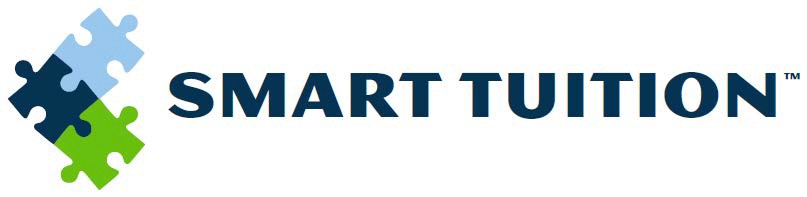 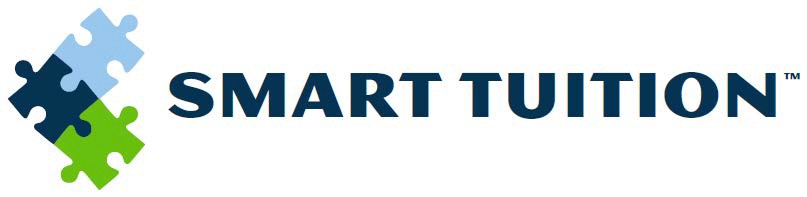 